9. G                                         8.teden1. FUTURE TENSES – review: Glede na pravila rabe obeh prihodnih časov rešite vaji v učbeniku stran 75 / 4 A, B in str. 78 /5V delovnem zvezku pa strani 52 in 53 (kar ni za poslušati).2. WEATHER REPORT / FORCAST1. Za ponovitev so tu izrazi, ki se nanašajo na vreme. Neznane besede si prevedite:breeze                                        lightning                                           hail(heavy) shower                        rainbow                                            humidcool- warm                                storm                                                lightningsunshine                                    Celsius  /  Fahrenheit  (1⁰ C = 33⁰ F; 10⁰ C = 50⁰ F; 30⁰ C = 86⁰ F)fine                                              chilly                                                sleet                                        thunder                                      clear                                                 slushforecast                                      cloudy = overcast                          snowstormboiling hot                                 cold – hot                                        windfreezing                                      degrees                                           precipitation frost                                            foggy  - misty                                 gloomyclimate                                       heat-wave                                      partly cloudymist                                            heavy rain                                       drizzle
2. Rešite vajo na tej povezavi:https://www.ego4u.com/en/cram-up/vocabulary/weather/exercises       DODATNO: več vaj: https://agendaweb.org/vocabulary/weather-vocabulary-exercises.html3. Na youtubu si oglejte vremensko napoved in izpolnite razpredelnico: https://www.youtube.com/watch?v=iYeHeCJpV2g                 Sunny spells - means it will be bright and sunny all day, with few clouds in the sky.Dry spells- a period of dry weather4. Weather idioms: (Idiom je fraza prenesenega pomena)As right as rain: to feel fine and healthy.Calm before the storm: the quiet, peaceful period before a moment of great activityIt's raining cats and dogs: it's raining very hard.Storm in a teacup: when someone makes a small problem larger than it really is.Under the weather: you are not feeling wellPut on ice: to postpone for another day.Have your head in the clouds: to be out of touch of reality. Your ideas may not be sensible or practicalEvery cloud has a silver lining: There is always something positive to come out of an unpleasant or difficult situation.Break the ice: to say or do something to make someone feel relaxed or at ease in a social setting.Cloud nine: If you are on cloud nine, you are extremely happy.Chase rainbows: If someone chases rainbows, they try to do something that they will never achieve.Get wind of: If you get wind of something, you hear or learn about it, especially if it was meant to be secret.Poskusite poiskati slovenske primere za angleški idiom. Izberite 5 primerov in jih uporabite v svojih povedih. Čimveč si jih naučite, zapomnite.Npr. : Be on cloud nine – biti v devetih nebesih (biti zelo srečen)          He was on cloud nine because his girlfriend invited him for a drink.Stay as right as rain. 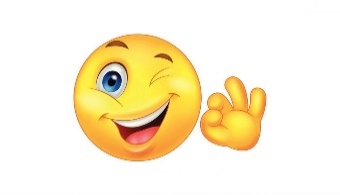                              WILL FUTUREGOING TO FUTUREFuture eventsThe robots will work in factories in 2050.Intentions - namereI'm going to write a letter to him.Decisions - odločitveI haven't got any money. I'll go to the bank for it.Obvious facts – očitna dejstvaIt's very cloudy outside.   It's going to rain.Offers - ponudbeThis bag is very heavy.  --- I'll help you with it.Opinions – I think /don't think      predictionsI think that I will live in a city when I grow up.              MONDAY              MONDAY            TUESDAY            TUESDAY          WEDNESDAY          WEDNESDAY            WEEKEND            WEEKENDNorthSouthNorthSouthNorthSouthNorthSouthTEMP. -TEMP. -TEMP. -TEMP. -TEMP. -TEMP. -TEMP. -TEMP. -